ORGANIZADOR GRÁFICO DE UNIDAD DIDÁCTICA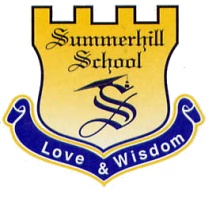 Asignatura: LENGUA CASTELLANA                   Unidad Nº:   02                  Grado: UNDÉCIMO  Fecha: ABRIL  13  DE     2021    Profesor: LUISA F. BEDOYA- GICELA  A.   SÁNCHEZ LÓPEZ     TITULOHILOS CONDUCTORES:TÓPICO GENERATIVO:METAS DE COMPRENSIÓN:1.	¿Por qué los ensayos se deben sustentar claramente?2.	¿Cómo los recursos literarios forman el lenguaje figurado en los textos poéticos?3.	¿Cuál es la composición del  Marco Teórico en un proyecto de investigación?Comprenderá la postura de un discurso sobre un tema de interés social en la realización de ensayos.Determinará en el género lírico las expresiones del contexto histórico, social y literario, para asumir una postura frente al pensamiento de los autores de las diferentes épocas, analizando el lenguaje figurado.Elaborará una investigación profunda de un tema determinado para hacer los objetivos y  el Marco Teórico de una monografía.DESEMPEÑOS DE COMPRENSIÓNTIMEVALORACIÓN CONTINUAVALORACIÓN CONTINUAACCIONES REFLEXIONADASFORMASCRITERIOS DEL ÁREAETAPAEXPLORA-TORIAAnalizar diferentes ensayos.Observar y diferenciar las formas poéticas en todos los tiempos.Comparar diversas  formas poéticas, según recursos semánticos, sintácticos, fonéticos y pragmáticos. Recolectar información pertinente y objetiva.3   SEMANAS Comparando estilos y clases de argumentos. Texto  guía.  Comparando estructuras poéticas, escuchando una fonoteca de obras poéticas de diversos autores.  Avance P.S. Determinando la línea según la época de  investigación poética y artística. Organización de grupos. Diferenciando las figuras literarias que hay dentro de cada recurso.Organizando datos para realizar  autocorrección lingüística, objetivos y marco teórico de la monografía.Producción de textos orales y escritos.Literatura ETAPAGUIADAPlantear puntos de vista y estructurar un ensayo.Conceptualizar contextos de la lírica universal.Organizar información en  orden jerárquico. 3  SEMANAS  Sustentando una tesis, determinando un tipo de razonamiento, utilizando tipos de argumentos. Elaborando poemas e imágenes poéticas de la  lírica mundial, en una cartilla (grupos de proyecto). Diferenciando recursos literarios en diversos escritos. Realizando exposición. Seleccionando información y añadiendo al trabajo general. Realizando talleres de escritura. Entregando y complementando datos (marco teórico) con normas APA, para anexar en el archivo.  Avance P.S. Selección y recolección de información para estructurar Oda.Producción  textual (estructura gramatical).Literatura. Producción oralPROYECTODE SÍNTESISVideo musical poéticoMostrar la composición lírica en la cual se desarrollaron las formas poéticas. Presentar una oda,  producción que   contará con los temas desarrollados en la obra “El olvido que seremos”                     2   SEMANAS   Organización de grupos (4 estudiantes)En lectura adelantarán los capítulos 20- 35 del libro el olvido que seremos.Seleccionar datos para organizar Oda.Asignar una melodía que les parezca acorde con el desarrollo temático o crear ritmo.Organizar video y presentarlo. Producción  escrita.Ética de la comunicación.Medios de comunicación y otros sistemas simbólicos.